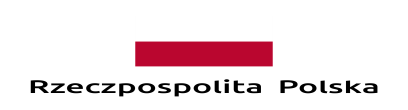 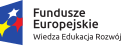 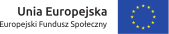 HARMONOGRAM REALIZACJI WSPARCIA W PROJEKCIESemestr zimowy 2018/2019 Semestr letni 2018/2019  * Szczegółowe terminy realizacji zajęć zostaną określone przez Dział Toku Studiów w późniejszym terminie (przed rozpoczęciem zajęć w roku akademickim 2018/2019) Pielęgniarstwo i Położnictwo - kompetencje zamawiane  Umowa nr: POWR.05.03.00-00-0021/15-00 Lp. Zadanie/PozycjaOsoba realizująca/nadzorująca 
z ramienia UczelniTermin realizacjiMiejsce realizacji1.Zadanie 2 - poz.9 Uczelniany programu stypendialnyPracownicy Centrum Obsługi Studentów, Pracownik KwesturyPaździernik 2018 – styczeń   2019PWSTE w J-wiu2.Zadanie 3 – poz.10 Podstawy telemedycyny  – wykład 10 godzinDr inż. Tomasz Lewandowski Październik 2018 – luty 2019*Sale wykładowe w budynku Biblioteki3.Zadanie 3 – poz.11 Podstawy telemedycyny  – ćwiczenia 10 godzinDr inż. Tomasz LewandowskiPaździernik 2018 – luty 2019* Pracownia Telemedycyny W12B4.Zadanie 3 – poz.16 Onkologia i pielęgniarstwo onkologiczne – wykład 20 godzin, w tym 6 w języku angielskim Doc. dr Anna Lewandowska Październik 2018 – luty 2019* Sale wykładowe w budynku Biblioteki5.Zadanie 3 – poz.17 Onkologia i pielęgniarstwo onkologiczne – ćwiczenia 10 godzinDoc. dr Anna Lewandowska   Październik 2018 – luty 2019* Sala Ćwiczeniowa w budynku Instytutu Ochrony Zdrowia6.Zadanie 4 – poz.29 Kierownik praktyk zawodowych ponadprogramowych - z zakresu onkologii i pielęgniarstwa onkologicznego - z ramienia Uczelni (semestr zimowy i letni) Specjalista w zakresie prac związanych z dydaktykąGrudzień 2018 – wrzesień 2019 PWSTE w J-wiu7.Zadanie 4 – poz.23 Opłata dla szpitala za pobyt studentów na praktykach ponadprogramowych z zakresu onkologii i pielęgniarstwa onkologicznego Specjalista w zakresie prac związanych z dydaktyką, Pracownik KwesturyListopad  2018 – styczeń 2019Wojewódzki Szpital w Przemyślu8.Zadanie 4 – poz.26 Opiekun praktyk zawodowych ponadprogramowych z zakresu onkologii i pielęgniarstwa onkologicznego z ramienia szpitala (semestr zimowy i letni)Specjalista w zakresie prac związanych z dydaktyką, Pracownik KwesturyGrudzień 2018 – wrzesień 2019Wojewódzki Szpital w Przemyślu9.Zadanie 4 – poz.30 Dodatek motywacyjny dla studentów odbywających praktykę ponadprogramową z zakresu onkologii i pielęgniarstwa onkologicznego - 80 godzin Specjalista w zakresie prac związanych z dydaktyką, Pracownik KwesturyGrudzień 2018 – wrzesień 2019PWSTE w J-wiu10.Zadanie 4 – poz.31 Zwrot kosztu dojazdu dla uczestników na praktyki ponadprogramowe z zakresu onkologii i pielęgniarstwa onkologicznegoSpecjalista w zakresie prac związanych z dydaktyką, Pracownik KwesturyGrudzień 2018 – wrzesień 2019PWSTE w J-wiu11.Zadanie 4 – poz.33 Koszt opiekuna praktyk obowiązkowych z ramienia szpitala Specjalista w zakresie prac związanych z dydaktyką, Pracownik Kwestury Grudzień 2018 – wrzesień 2019Szpitale, NZOZ-y i inne podmioty  prowadzące działalność w zakresie opieki zdrowotnej12. Zadanie 4 – poz.32 Dodatek motywacyjny dla uczestników odbywających praktykę zawodową obowiązkową Specjalista w zakresie prac związanych z dydaktyką, Pracownik KwesturyCzerwiec – wrzesień 2019PWSTE w J-wiuLp.Zadanie/PozycjaOsoba realizująca/nadzorująca 
z ramienia UczelniTermin realizacjiMiejsce realizacji11.Zadanie 2 - poz.9 Uczelniany programu stypendialnyPracownicy Centrum Obsługi Studentów, Pracownik KwesturyLuty – wrzesień 2019 PWSTE w J-wiu